Applied Maximum and Minimum ProblemsThe process of finding maximum or minimum values is called optimisation. We are trying to do things like maximise the profit in a company, or minimise the costs, or find the least amount of material to make a particular object.These are very important in the world of industry.Example 1The daily profit, P, of an oil refinery is given by
where x is the number of barrels of oil refined. How many barrels will give maximum profit and what is the maximum profit?Solution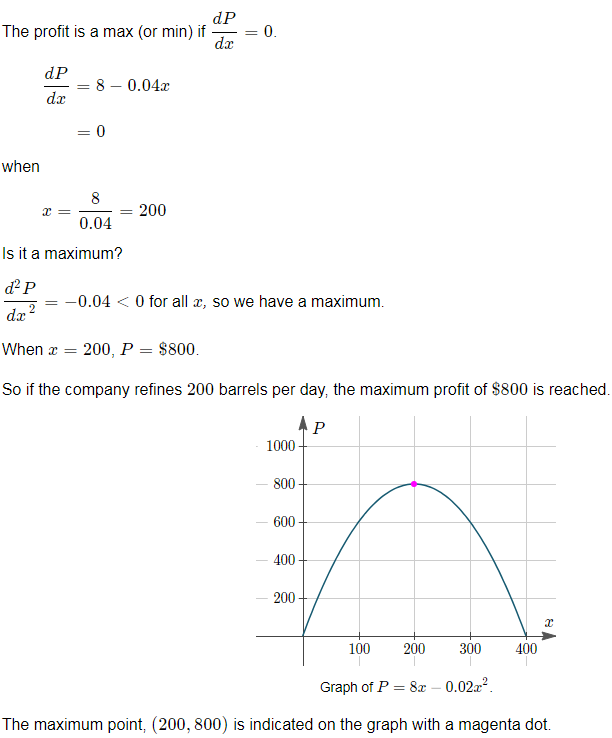 Example 2A rectangular storage area is to be constructed along the side of a tall building. A security fence is required along the remaining 3 sides of the area. What is the maximum area that can be enclosed with 800 m of fencing?Solution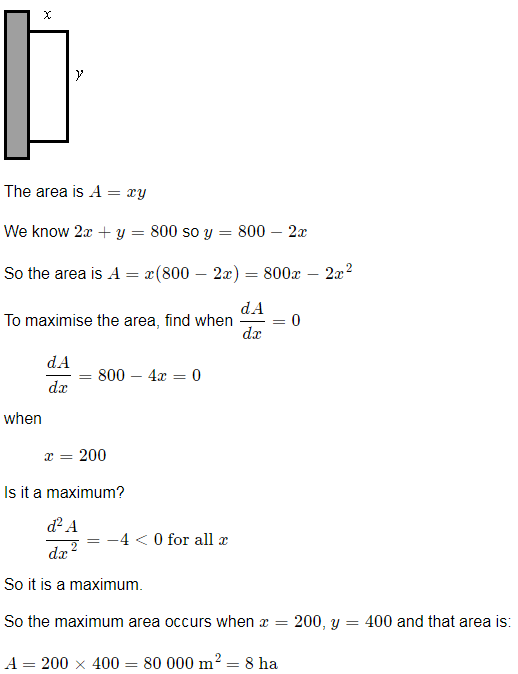 Example 3A box with a square base has no top. If 64 cm2 of material is used, what is the maximum possible volume for the box?Solution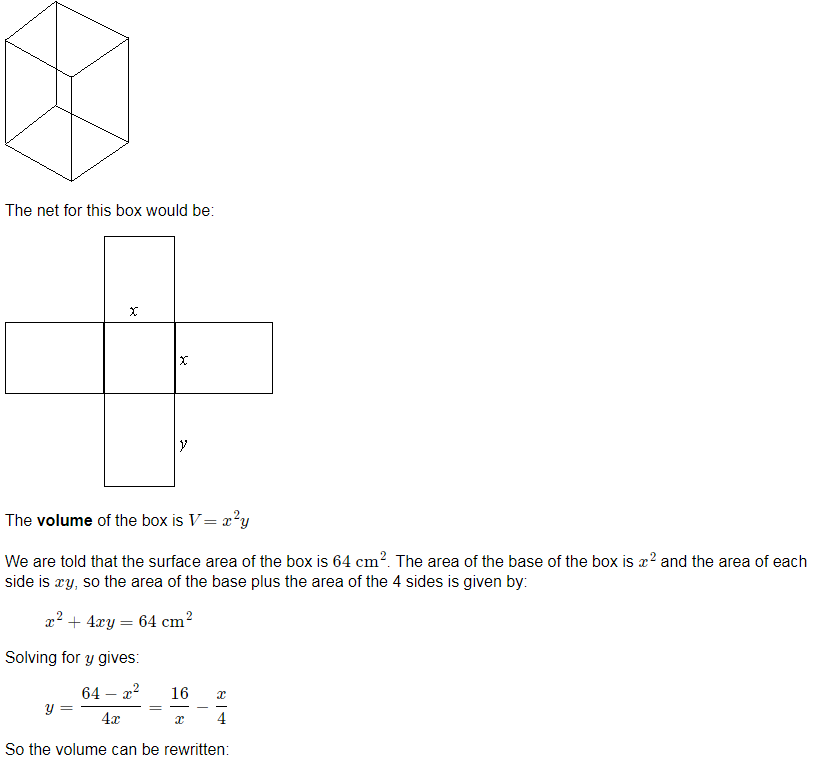 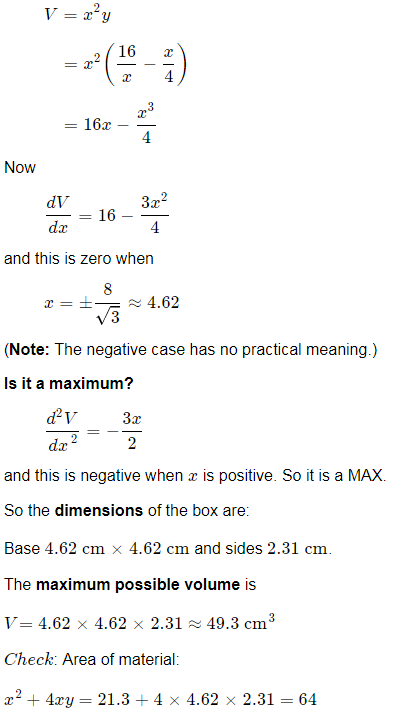 